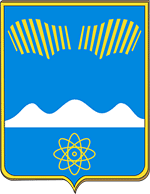 АДМИНИСТРАЦИЯ ГОРОДА ПОЛЯРНЫЕ ЗОРИ С ПОДВЕДОМСТВЕННОЙ ТЕРРИТОРИЕЙПОСТАНОВЛЕНИЕ«___»  декабря  2022 г.								№_____О внесении изменений в муниципальную программу  «Управление муниципальнымифинансами города Полярные Зорис подведомственной территорией»1. Внести в муниципальную программу «Управление муниципальными финансами города Полярные Зори с подведомственной территорией», утвержденную постановлением администрации г. Полярные Зори от 14.10.2021 № 736 (в редакции от 25.02.2022 № 121), изменения согласно Приложению.2. Настоящее постановление вступает в силу со дня официального опубликования.Глава города Полярные Зорис подведомственной территорией                                                            М.О. ПуховВизы согласования:Шпигарь Н.С.1-в дело, 1- ФО, 1- ОЭР и ПРИзменения в муниципальную программу «Управление муниципальнымифинансами города Полярные Зори с подведомственной территорией»В паспорте раздел «Объемы и источники финансирования» изложить в следующей редакции:Подраздел 3.1 раздела 3 «Перечень мероприятий МП «Управление муниципальными финансами города Полярные Зори с подведомственной территорией» изложить в следующей редакции:«3.1. Перечень мероприятий МП «Управление муниципальными финансами города Полярные Зори с подведомственной территорией Таблицу раздела 4 изложить в следующей редакции:    Правовой отдел ____________(подпись)«____»______2022 г.Приложение к постановлению администрации города Полярные Зориот «___» декабря 2022 № _____Объемы и источники финансирования (всего, в том числе по подпрограммам, годам реализации и источникам финансирования МП, тыс. руб.)       Всего: 92 258,3 тыс. руб., в том числе  2022 год: 12 378,3 тыс. руб., в т.ч. МБ – 12 378,3 тыс. руб.;2023 год: 20 440,0 тыс. руб., в т.ч. МБ – 20 440,0 тыс. руб.;2024 год: 19 460,0 тыс. руб., в т.ч. МБ – 19 460,0 тыс. руб.;2025 год: 19 480,0 тыс. руб., в т.ч. МБ – 19 480,0 тыс. руб.;2026 год: 20 500,0 тыс. руб., в т.ч. МБ – 20 500,0 тыс. руб.N п/пЦель, задачи, программные мероприятияСрок выполнения (квартал, год)Объемы и источники финансирования (тыс. рублей)Объемы и источники финансирования (тыс. рублей)Объемы и источники финансирования (тыс. рублей)Объемы и источники финансирования (тыс. рублей)Объемы и источники финансирования (тыс. рублей)Объемы и источники финансирования (тыс. рублей)Связь основных мероприятий с показателями подпрограммСоисполнители, участники, исполнителиN п/пЦель, задачи, программные мероприятияСрок выполнения (квартал, год)Годы реализацииВсегоМБОБФБВБССвязь основных мероприятий с показателями подпрограммСоисполнители, участники, исполнители1234567891011Цель: Обеспечение долгосрочной сбалансированности и устойчивости бюджетной системы муниципального образования город Полярные Зори с подведомственной территориейЦель: Обеспечение долгосрочной сбалансированности и устойчивости бюджетной системы муниципального образования город Полярные Зори с подведомственной территориейЦель: Обеспечение долгосрочной сбалансированности и устойчивости бюджетной системы муниципального образования город Полярные Зори с подведомственной территориейЦель: Обеспечение долгосрочной сбалансированности и устойчивости бюджетной системы муниципального образования город Полярные Зори с подведомственной территориейЦель: Обеспечение долгосрочной сбалансированности и устойчивости бюджетной системы муниципального образования город Полярные Зори с подведомственной территориейЦель: Обеспечение долгосрочной сбалансированности и устойчивости бюджетной системы муниципального образования город Полярные Зори с подведомственной территориейЦель: Обеспечение долгосрочной сбалансированности и устойчивости бюджетной системы муниципального образования город Полярные Зори с подведомственной территориейЦель: Обеспечение долгосрочной сбалансированности и устойчивости бюджетной системы муниципального образования город Полярные Зори с подведомственной территориейЦель: Обеспечение долгосрочной сбалансированности и устойчивости бюджетной системы муниципального образования город Полярные Зори с подведомственной территориейЦель: Обеспечение долгосрочной сбалансированности и устойчивости бюджетной системы муниципального образования город Полярные Зори с подведомственной территориейОсновное мероприятие №1: Эффективное управление муниципальным долгом.Основное мероприятие №1: Эффективное управление муниципальным долгом.Основное мероприятие №1: Эффективное управление муниципальным долгом.Основное мероприятие №1: Эффективное управление муниципальным долгом.Основное мероприятие №1: Эффективное управление муниципальным долгом.Основное мероприятие №1: Эффективное управление муниципальным долгом.Основное мероприятие №1: Эффективное управление муниципальным долгом.Основное мероприятие №1: Эффективное управление муниципальным долгом.Основное мероприятие №1: Эффективное управление муниципальным долгом.Основное мероприятие №1: Эффективное управление муниципальным долгом.1.Задача 3: Эффективное управление муниципальным долгомЗадача 3: Эффективное управление муниципальным долгомЗадача 3: Эффективное управление муниципальным долгомЗадача 3: Эффективное управление муниципальным долгомЗадача 3: Эффективное управление муниципальным долгомЗадача 3: Эффективное управление муниципальным долгомЗадача 3: Эффективное управление муниципальным долгомЗадача 3: Эффективное управление муниципальным долгомЗадача 3: Эффективное управление муниципальным долгомЗадача 3: Эффективное управление муниципальным долгом1.1Обслуживание муниципального долга2022 -2026 г.г.Всего90 000,090 000,0Отношение объема муниципального долга (за вычетом полученных бюджетных кредитов) муниципального образования по состоянию на 1 января года, следующего за отчетным, к общему годовому объему доходов бюджета в отчетном финансовом году (без учета объемов безвозмездных поступлений)Финансовый отдел администрацииг. Полярные Зори1.1Обслуживание муниципального долга2022 -2026 г.г.202212 000,012 000,0Отношение объема муниципального долга (за вычетом полученных бюджетных кредитов) муниципального образования по состоянию на 1 января года, следующего за отчетным, к общему годовому объему доходов бюджета в отчетном финансовом году (без учета объемов безвозмездных поступлений)Финансовый отдел администрацииг. Полярные Зори1.1Обслуживание муниципального долга2022 -2026 г.г.202320 000,020 000,0Отношение объема муниципального долга (за вычетом полученных бюджетных кредитов) муниципального образования по состоянию на 1 января года, следующего за отчетным, к общему годовому объему доходов бюджета в отчетном финансовом году (без учета объемов безвозмездных поступлений)Финансовый отдел администрацииг. Полярные Зори1.1Обслуживание муниципального долга2022 -2026 г.г.202419 000,019 000,0Отношение объема муниципального долга (за вычетом полученных бюджетных кредитов) муниципального образования по состоянию на 1 января года, следующего за отчетным, к общему годовому объему доходов бюджета в отчетном финансовом году (без учета объемов безвозмездных поступлений)Финансовый отдел администрацииг. Полярные Зори1.1Обслуживание муниципального долга2022 -2026 г.г.202519 000,019 000,0Отношение объема муниципального долга (за вычетом полученных бюджетных кредитов) муниципального образования по состоянию на 1 января года, следующего за отчетным, к общему годовому объему доходов бюджета в отчетном финансовом году (без учета объемов безвозмездных поступлений)Финансовый отдел администрацииг. Полярные Зори1.1Обслуживание муниципального долга2022 -2026 г.г.202620 000,020 000,0Отношение объема муниципального долга (за вычетом полученных бюджетных кредитов) муниципального образования по состоянию на 1 января года, следующего за отчетным, к общему годовому объему доходов бюджета в отчетном финансовом году (без учета объемов безвозмездных поступлений)Финансовый отдел администрацииг. Полярные ЗориИтого по задаче 3        Всего90 000,090 000,0Итого по задаче 3        202212 000,012 000,0Итого по задаче 3        202320 000,020 000,0Итого по задаче 3        202419 000,019 000,0Итого по задаче 3        202519 000,019 000,0Итого по задаче 3        202620 000,020 000,02.Задача 5: Автоматизация бюджетного процесса, повышение открытости, прозрачности управления муниципальными финансамиЗадача 5: Автоматизация бюджетного процесса, повышение открытости, прозрачности управления муниципальными финансамиЗадача 5: Автоматизация бюджетного процесса, повышение открытости, прозрачности управления муниципальными финансамиЗадача 5: Автоматизация бюджетного процесса, повышение открытости, прозрачности управления муниципальными финансамиЗадача 5: Автоматизация бюджетного процесса, повышение открытости, прозрачности управления муниципальными финансамиЗадача 5: Автоматизация бюджетного процесса, повышение открытости, прозрачности управления муниципальными финансамиЗадача 5: Автоматизация бюджетного процесса, повышение открытости, прозрачности управления муниципальными финансамиЗадача 5: Автоматизация бюджетного процесса, повышение открытости, прозрачности управления муниципальными финансамиЗадача 5: Автоматизация бюджетного процесса, повышение открытости, прозрачности управления муниципальными финансамиЗадача 5: Автоматизация бюджетного процесса, повышение открытости, прозрачности управления муниципальными финансами2.1Оплата услуг в области инфор-мационных технологий,обеспечение ОС И МЗВсего2 258,32 258,3Финансовый отдел администрацииг. Полярные Зори2.1Оплата услуг в области инфор-мационных технологий,обеспечение ОС И МЗ2022378,3378,3Финансовый отдел администрацииг. Полярные Зори2.1Оплата услуг в области инфор-мационных технологий,обеспечение ОС И МЗ2023440,0440,0Финансовый отдел администрацииг. Полярные Зори2.1Оплата услуг в области инфор-мационных технологий,обеспечение ОС И МЗ2024460,0460,0Финансовый отдел администрацииг. Полярные Зори2.1Оплата услуг в области инфор-мационных технологий,обеспечение ОС И МЗ2025480,0480,0Финансовый отдел администрацииг. Полярные Зори2.1Оплата услуг в области инфор-мационных технологий,обеспечение ОС И МЗ2026500,0500,0Финансовый отдел администрацииг. Полярные ЗориИтого по задаче 5   Всего2 258,32 258,32022378,3378,32023440,0440,02024460,0460,02025480,0480,02026500,0500,0Всего по программеВсего92 258,392 258,3Всего по программе202212 378,312 378,3Всего по программе202320 440,020 440,0Всего по программе202419 460,019 460,0Всего по программе202519 480,019 480,0Всего по программе202620 500,020 500,0НаименованиеНаименованиеНаименованиеВсего, 
тыс. руб.В том числе за счет средств, тыс. руб.В том числе за счет средств, тыс. руб.В том числе за счет средств, тыс. руб.В том числе за счет средств, тыс. руб.НаименованиеНаименованиеНаименованиеВсего, 
тыс. руб.МБОБФБВБС11123456Всего по МП (подпрограмме):Всего по МП (подпрограмме):Всего по МП (подпрограмме):92 258,392 258,3в том числе по годам  
 реализациив том числе по годам  
 реализации202212 378,312 378,3202320 440,020 440,0202419 460,019 460,0202519 480,019 480,0202620 500,020 500,0